Publicado en Barcelona el 22/05/2017 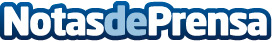 allSisters lanza su nueva colección SS17: Abstracción OrgánicaallSisters nace de la pasión por el océano y la cultura surf. La joven marca 'made in Barcelona' vuelve a sorprender con su nueva línea de bañadores sostenibles pensada para las mujeres amantes del deporte y la moda. La nueva colección SS17 ya está disponible en la tienda online shop.allSisters.comDatos de contacto:globlemadrid@globecomunicacion.comNota de prensa publicada en: https://www.notasdeprensa.es/allsisters-lanza-su-nueva-coleccion-ss17 Categorias: Moda Sociedad Cataluña Industria Téxtil http://www.notasdeprensa.es